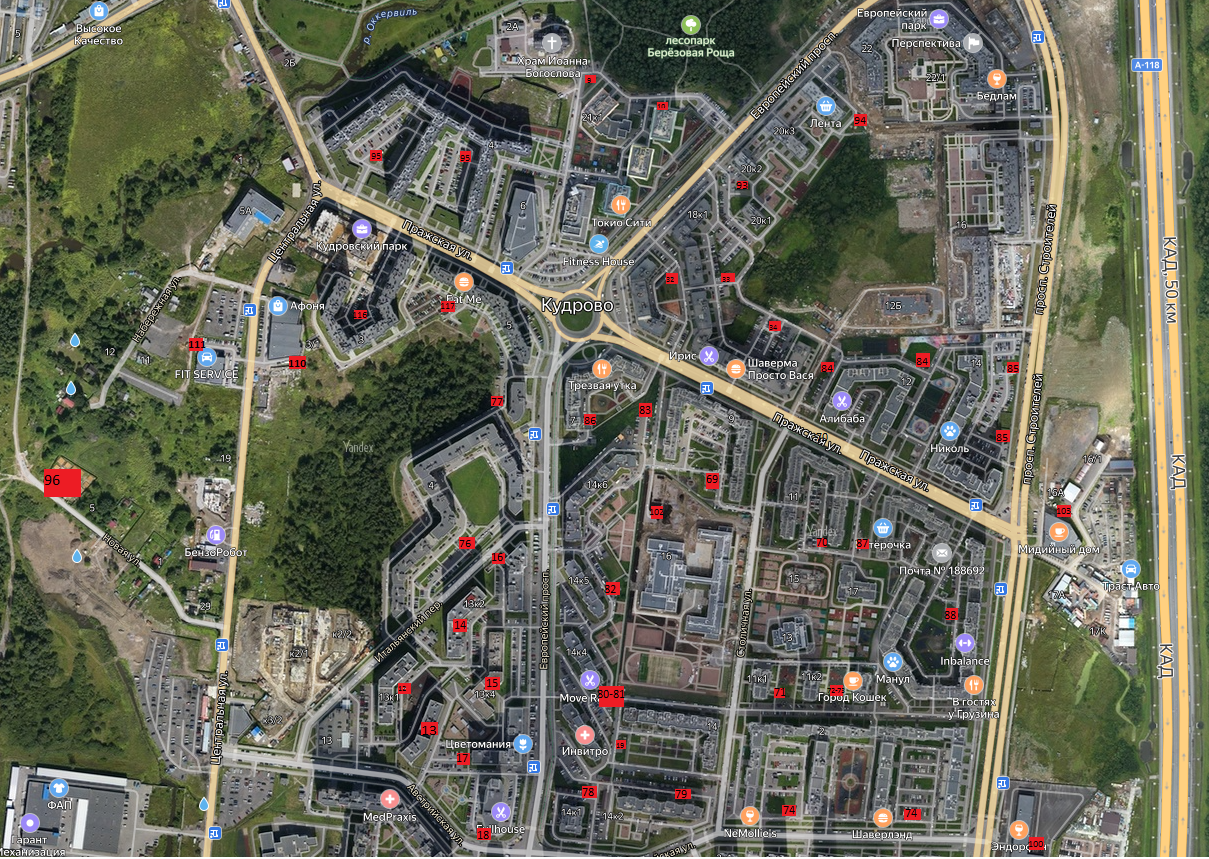 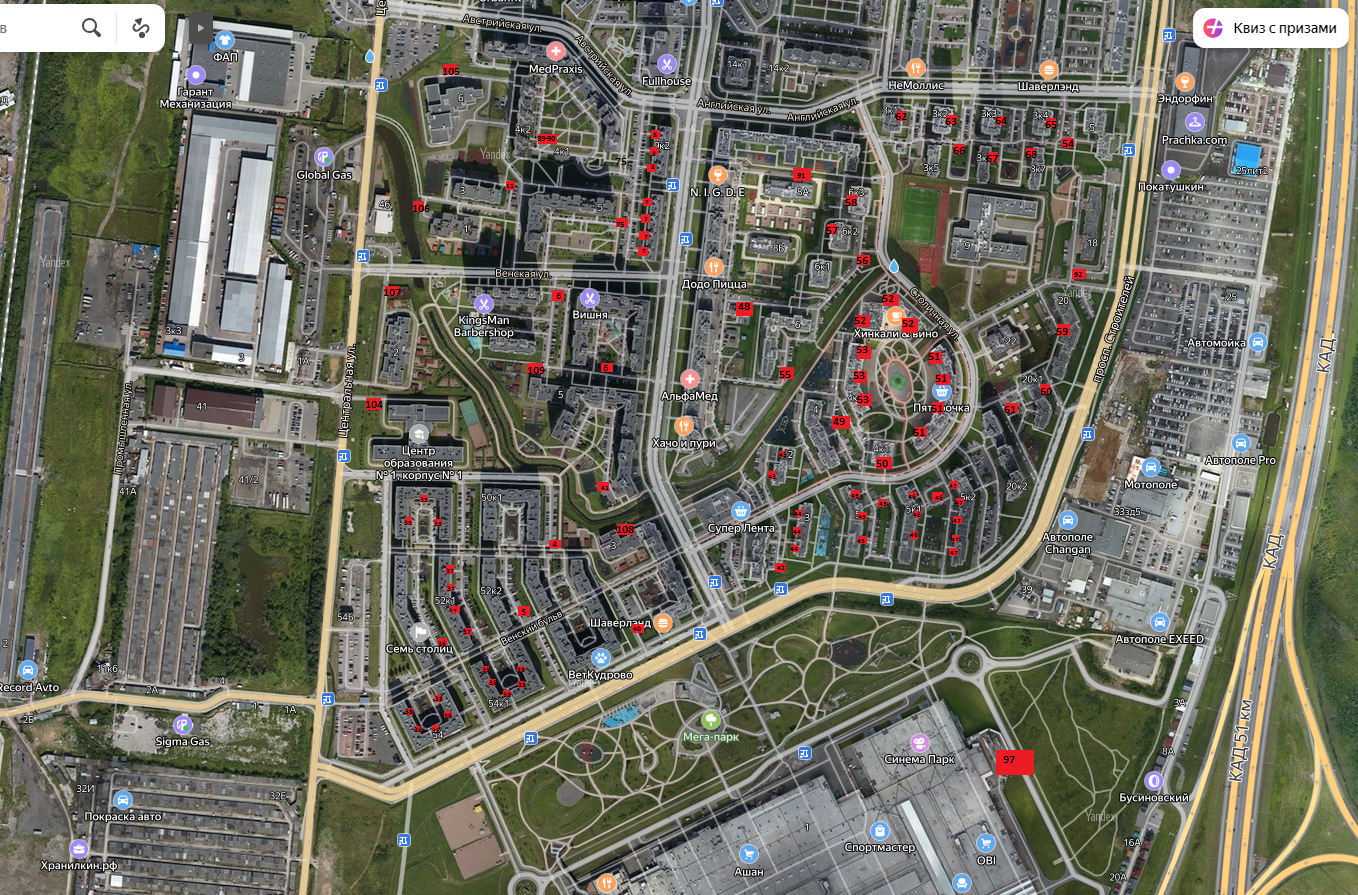 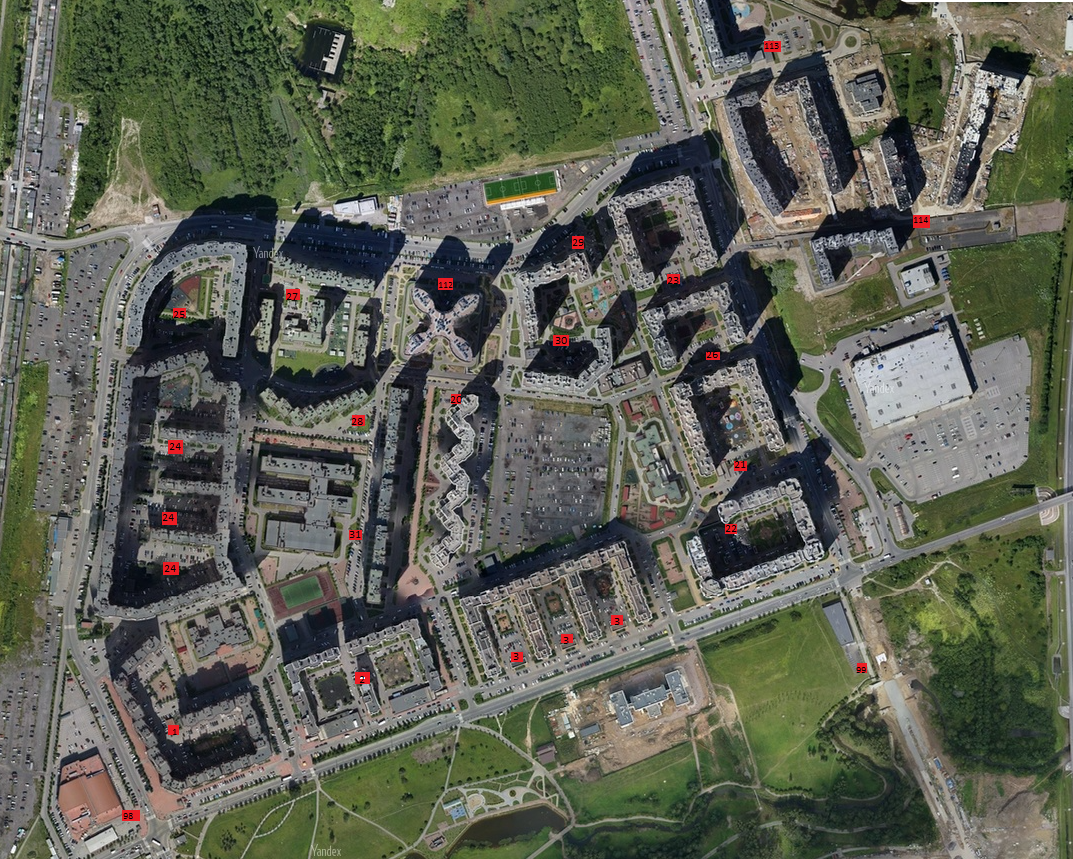 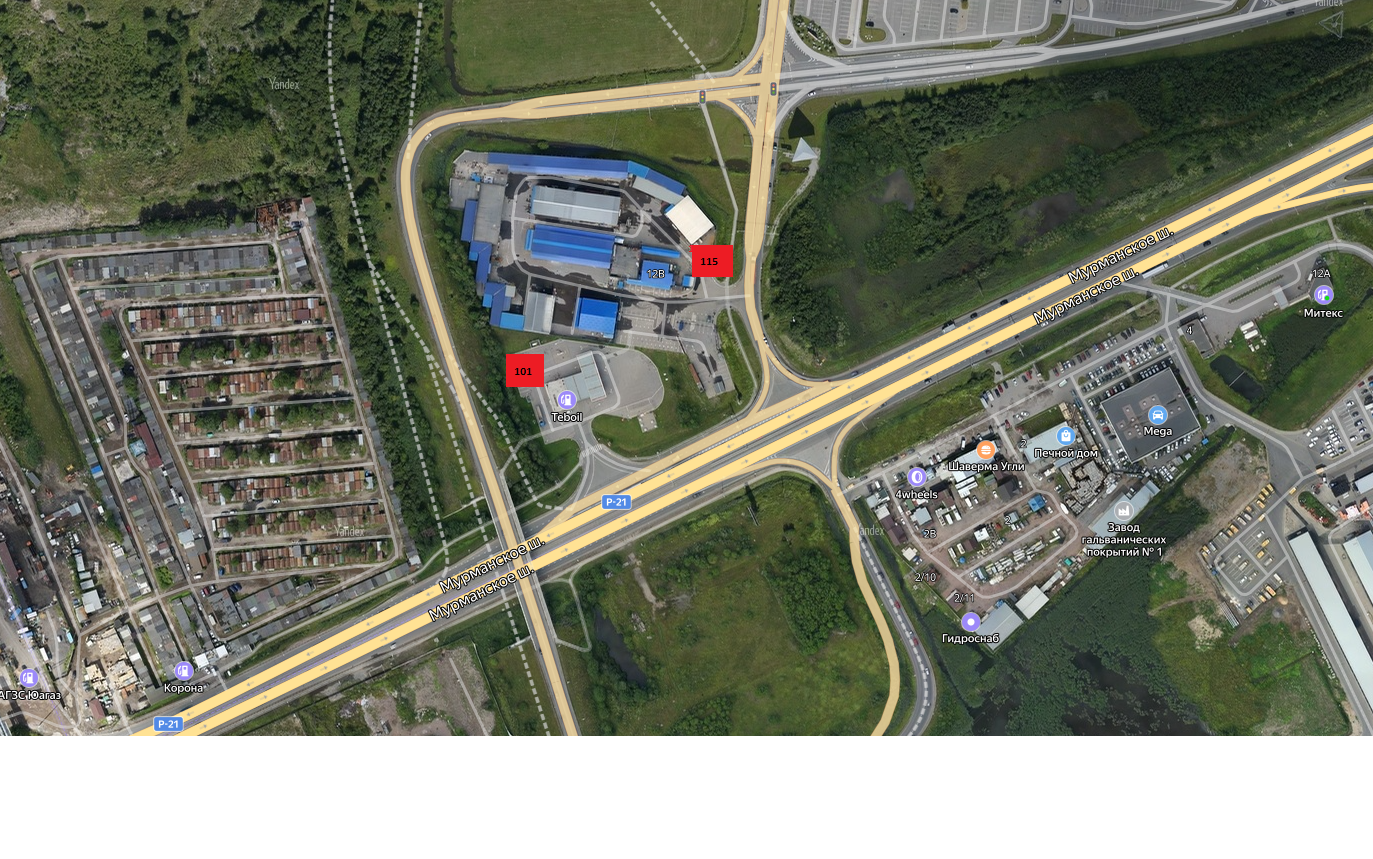 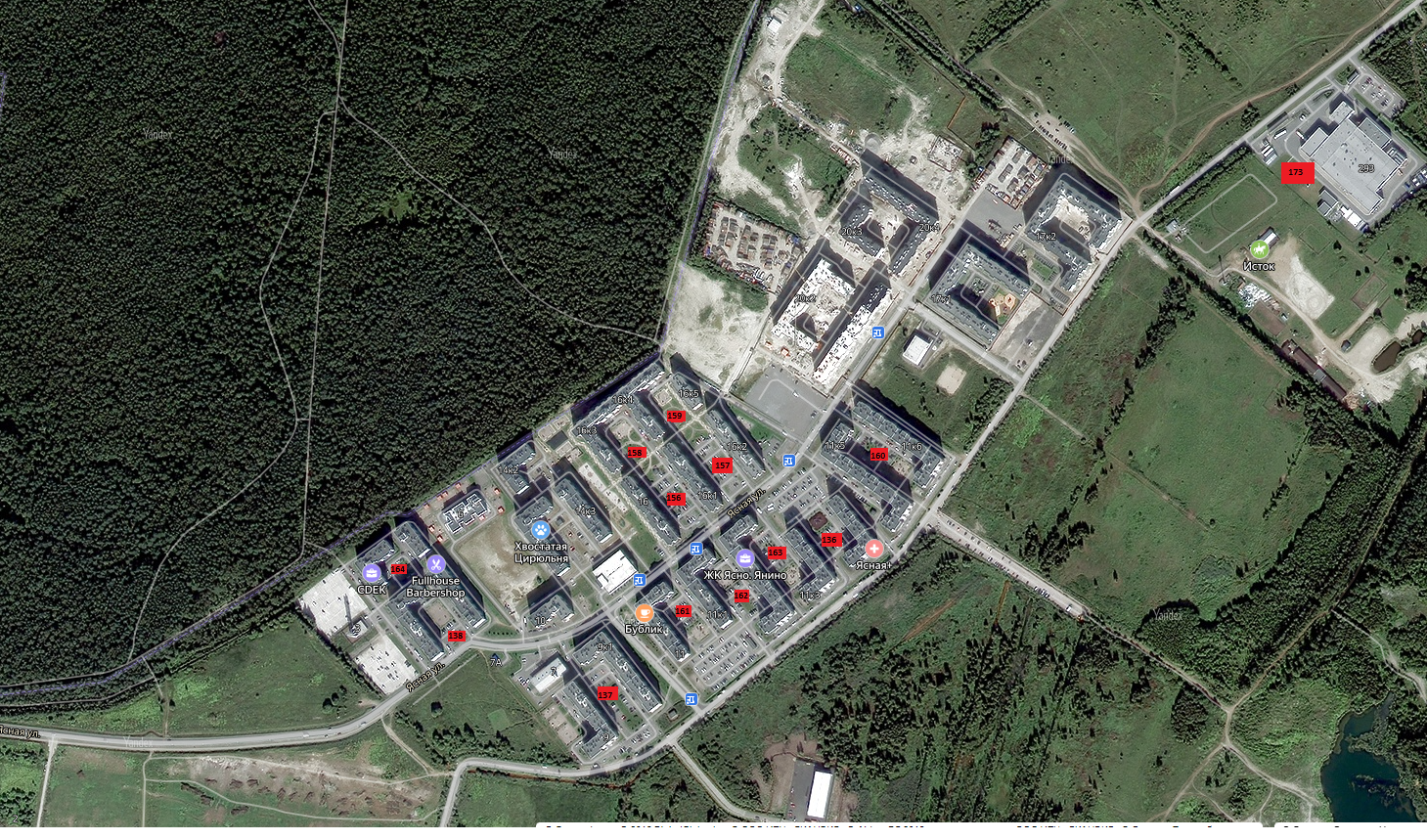 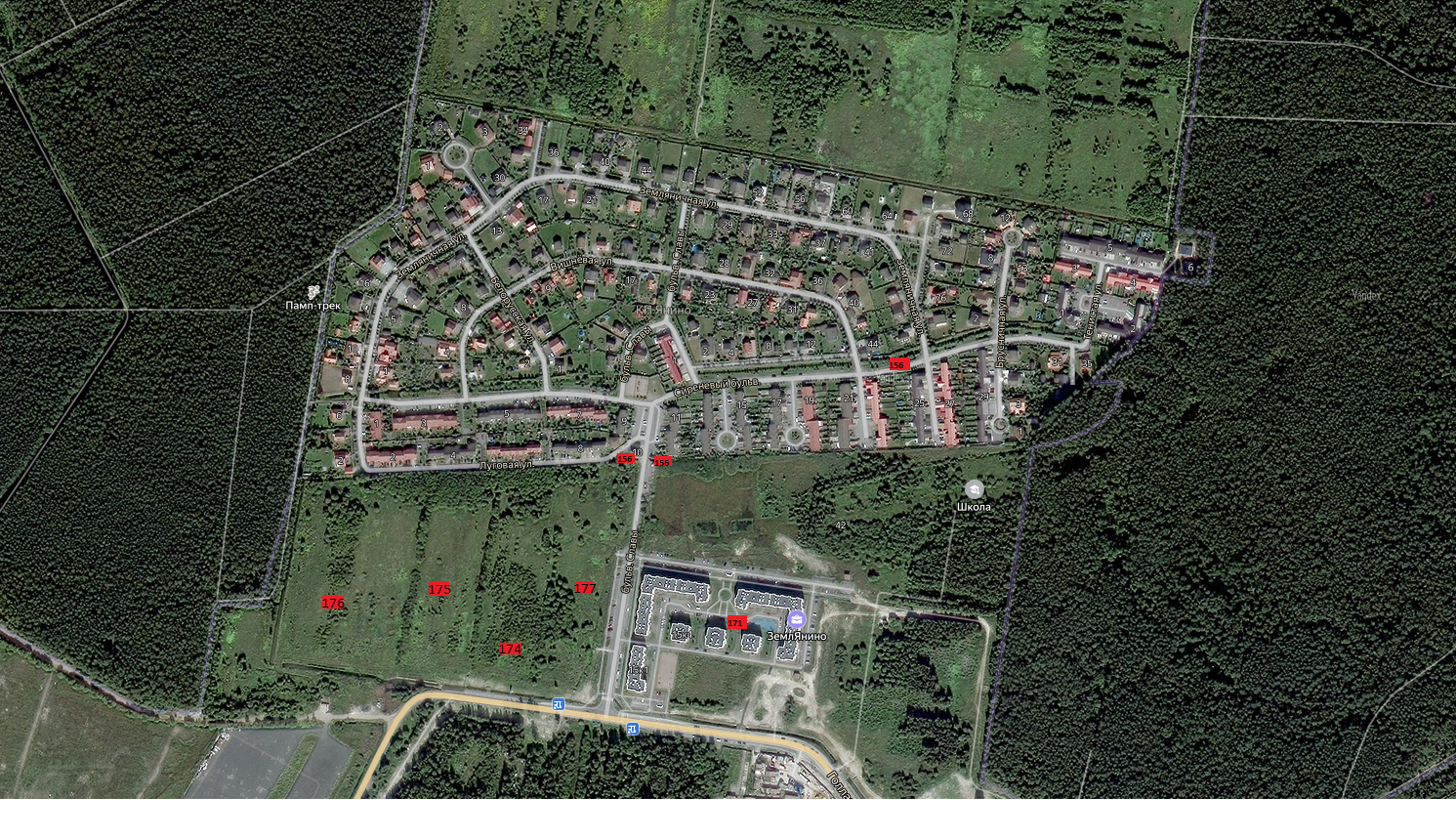 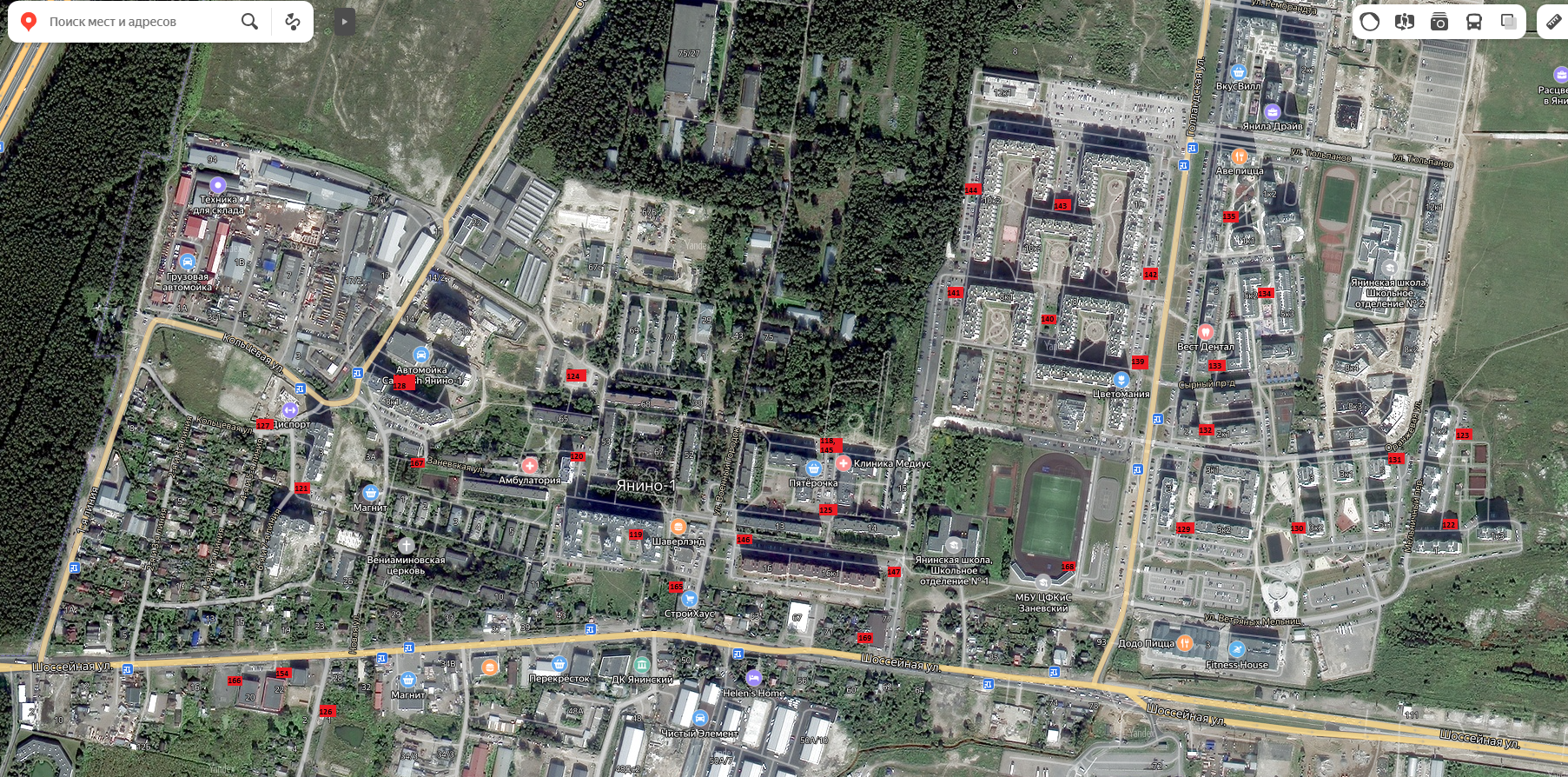 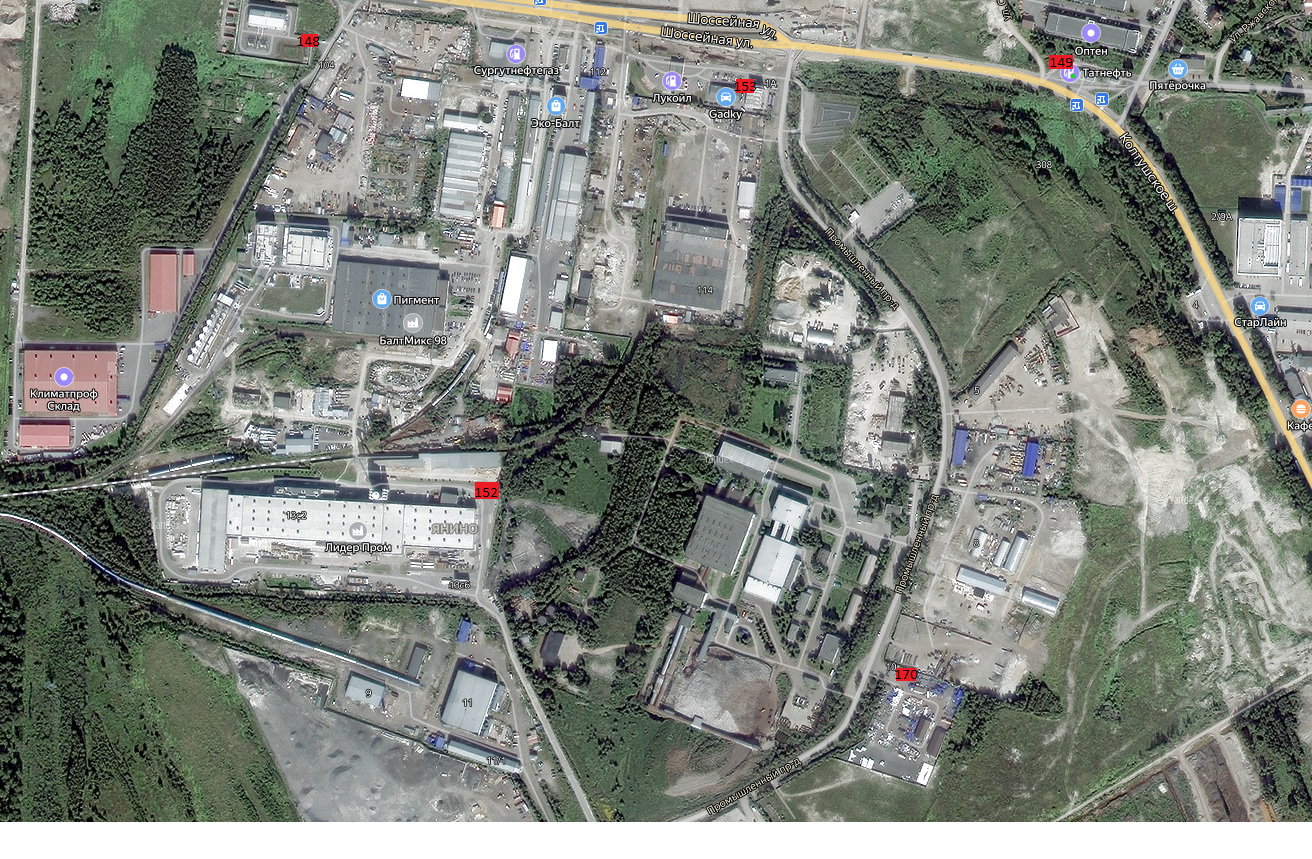 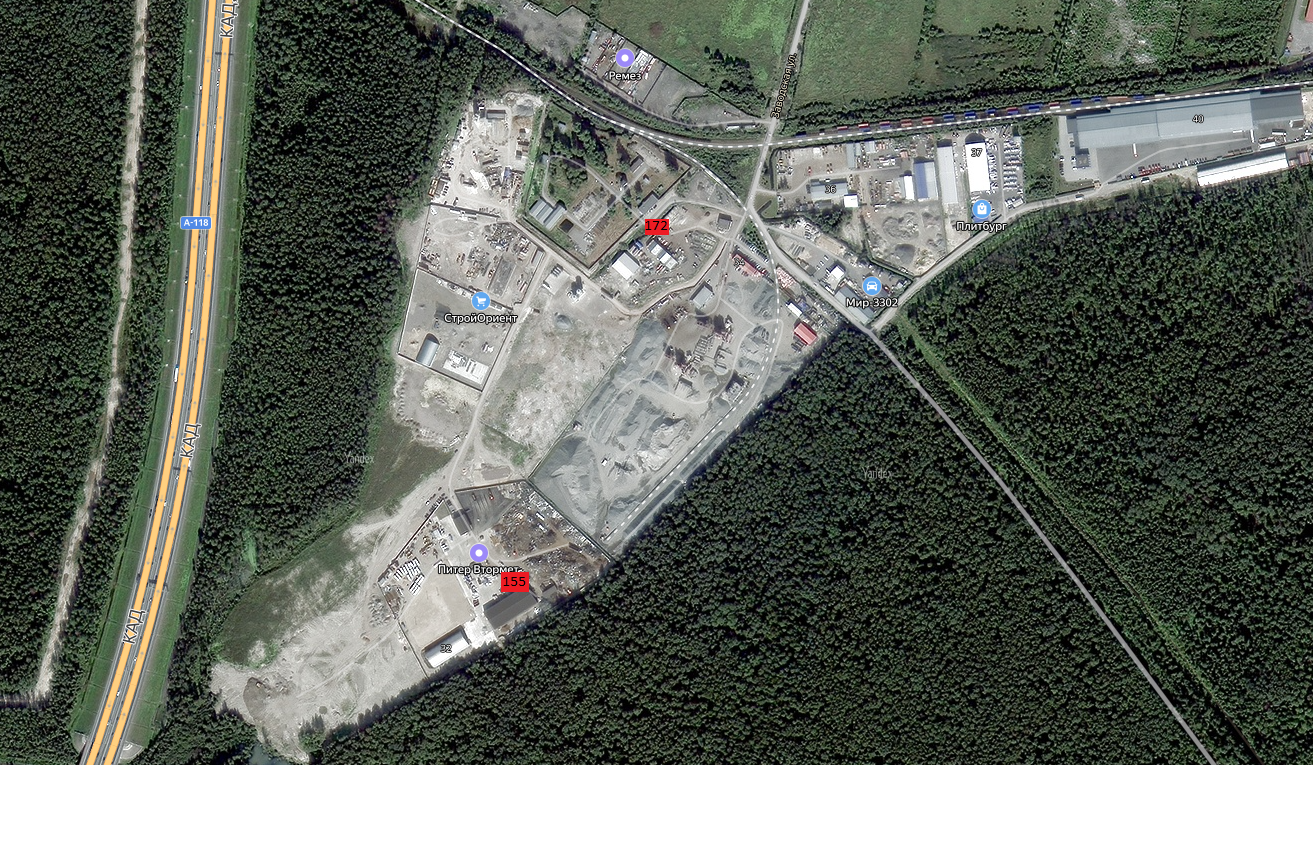 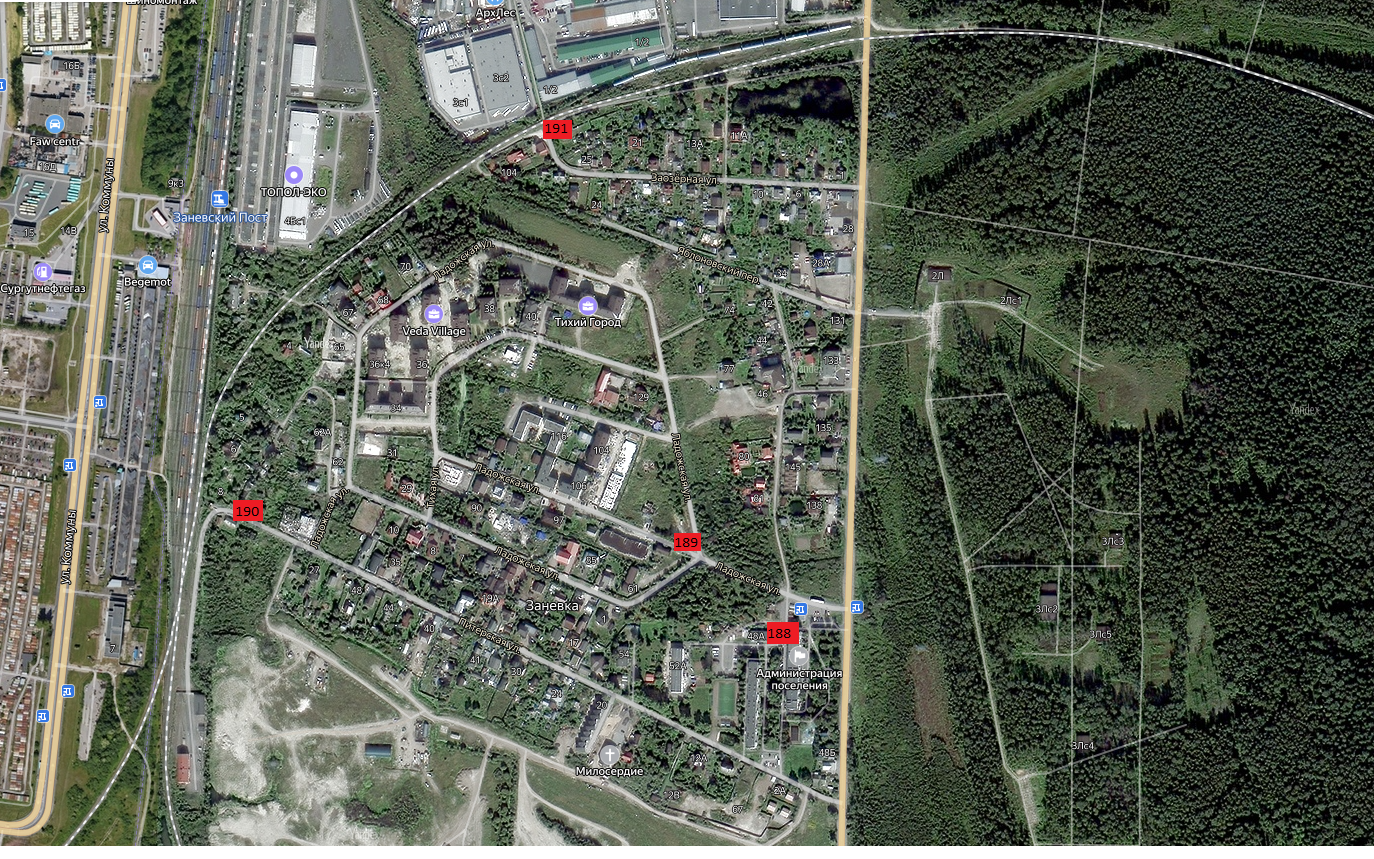 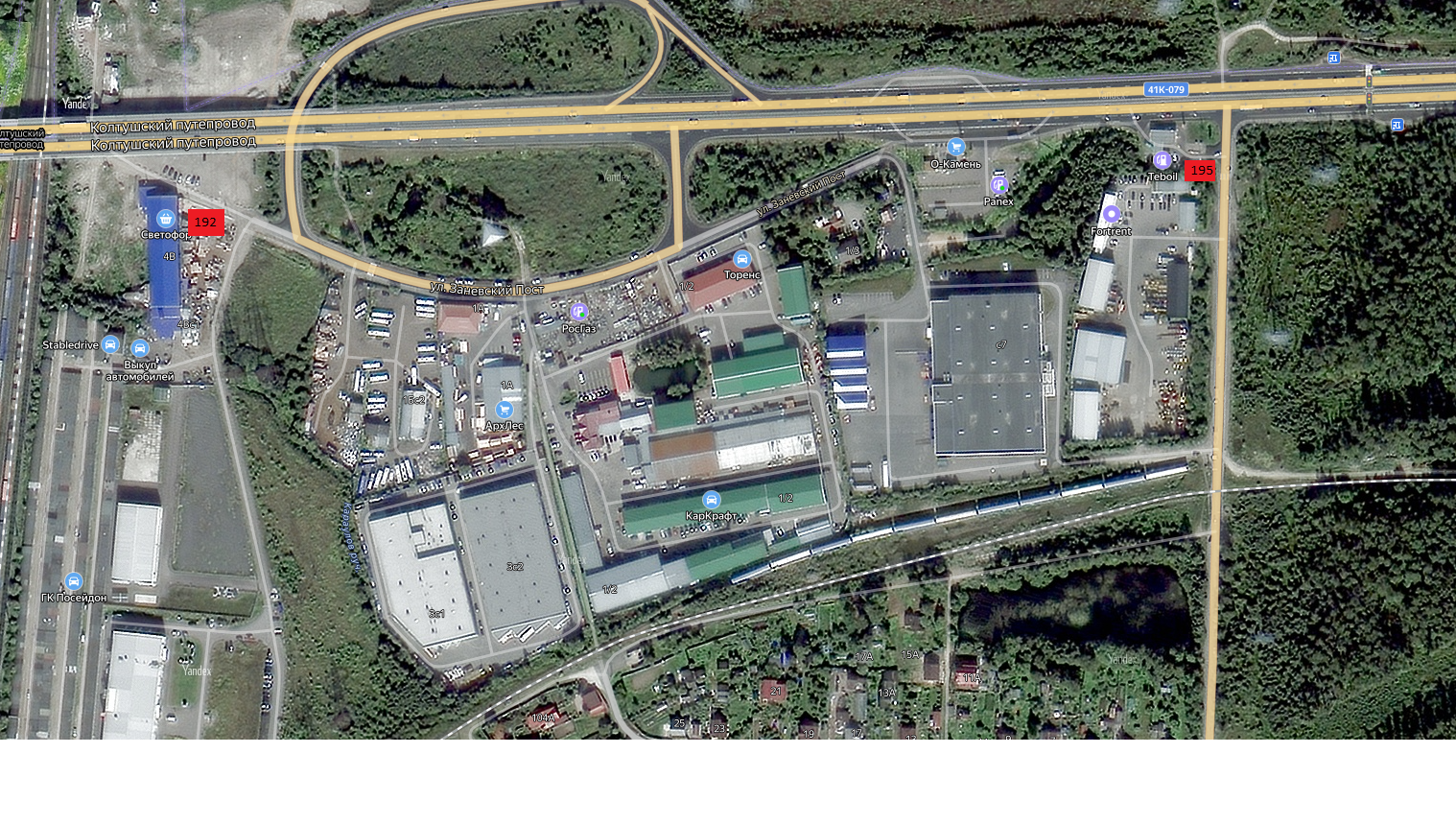 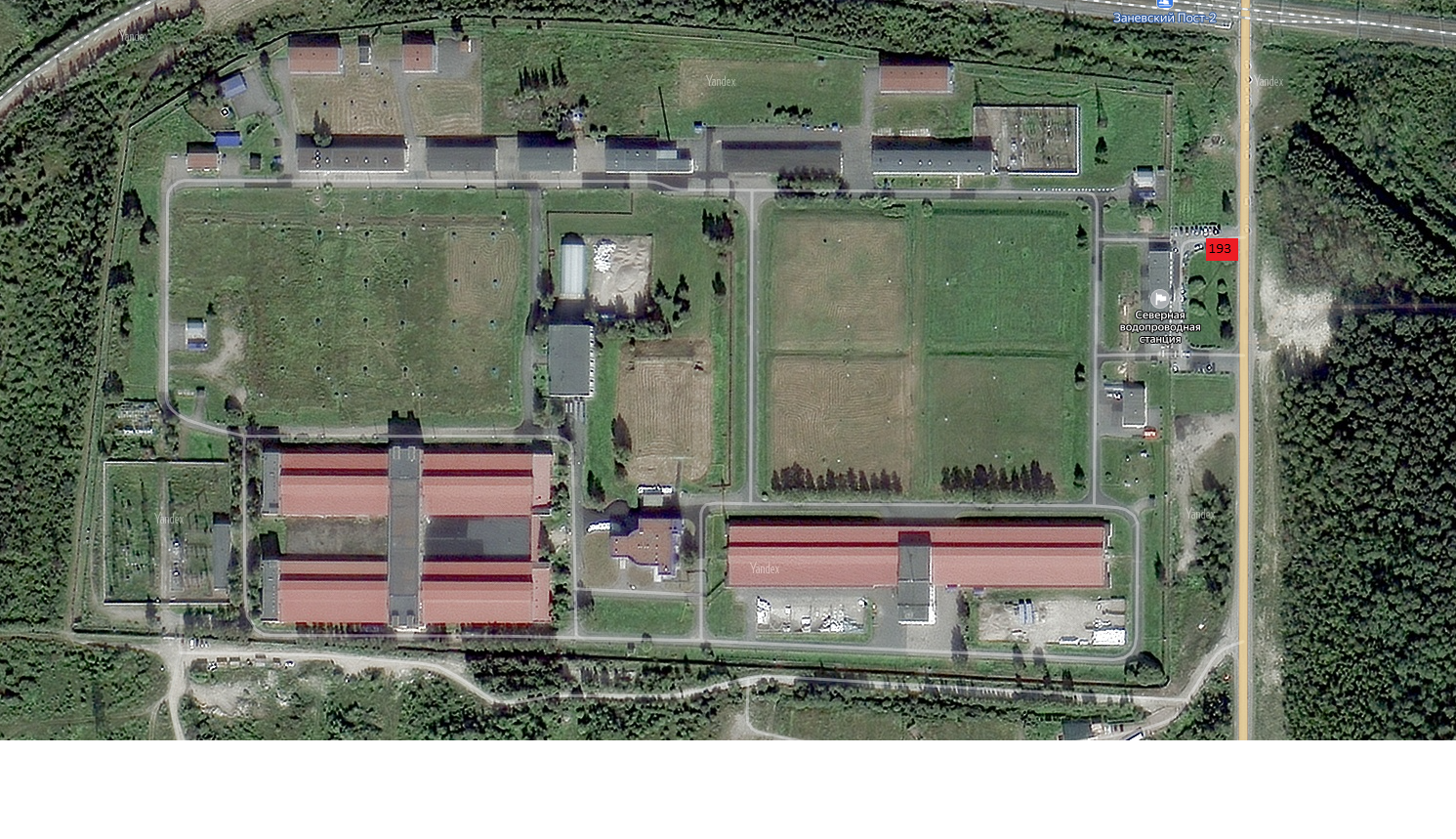 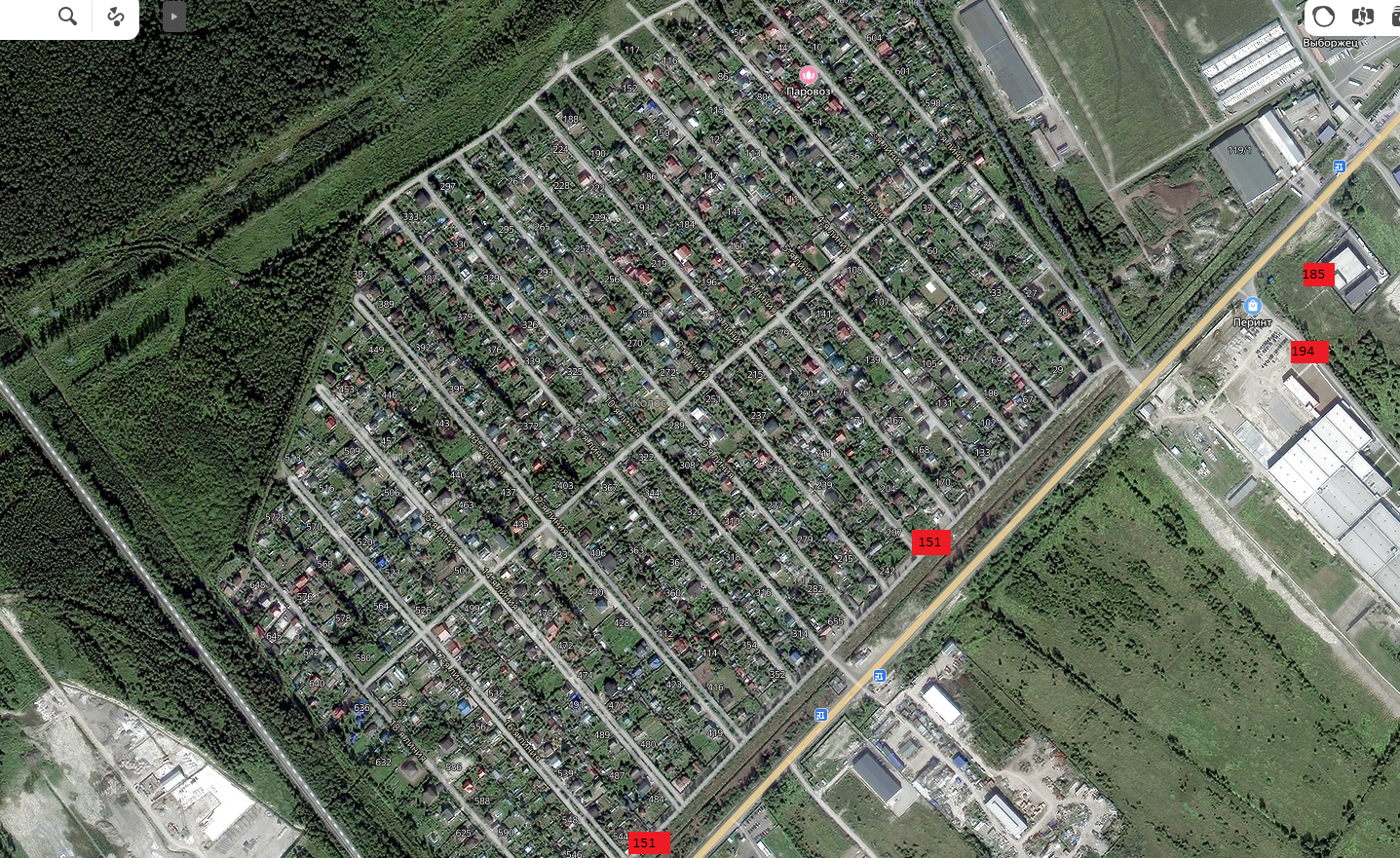 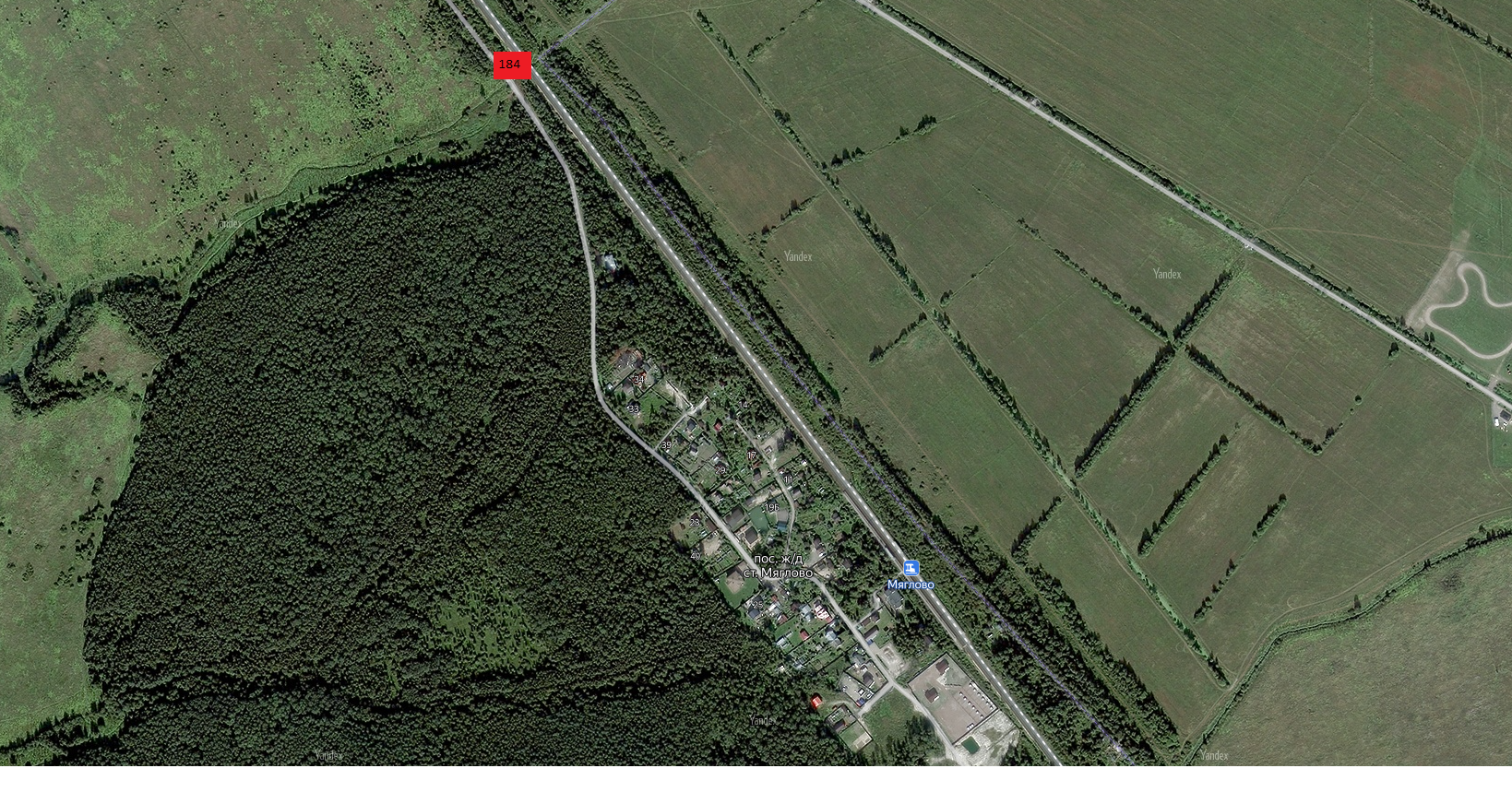 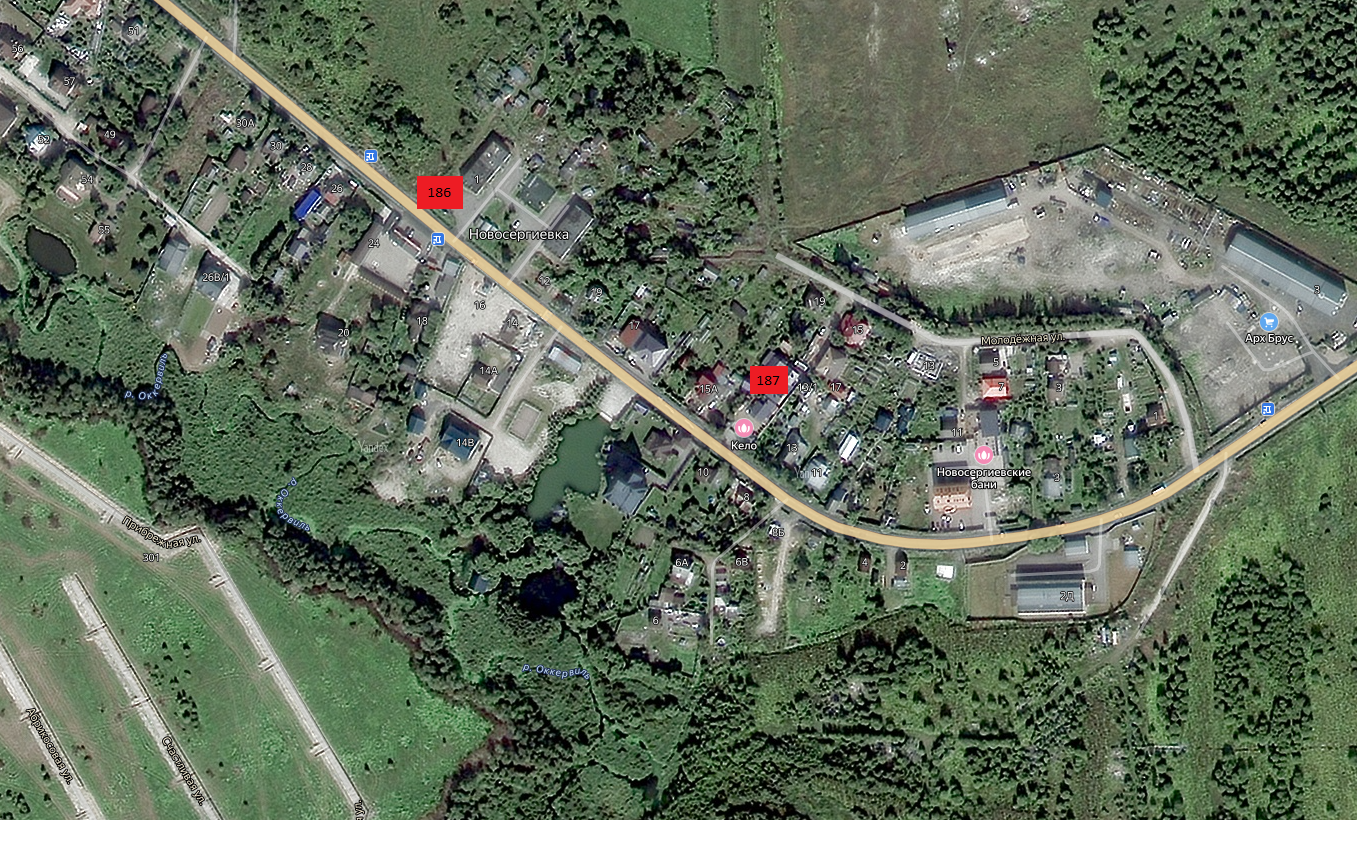 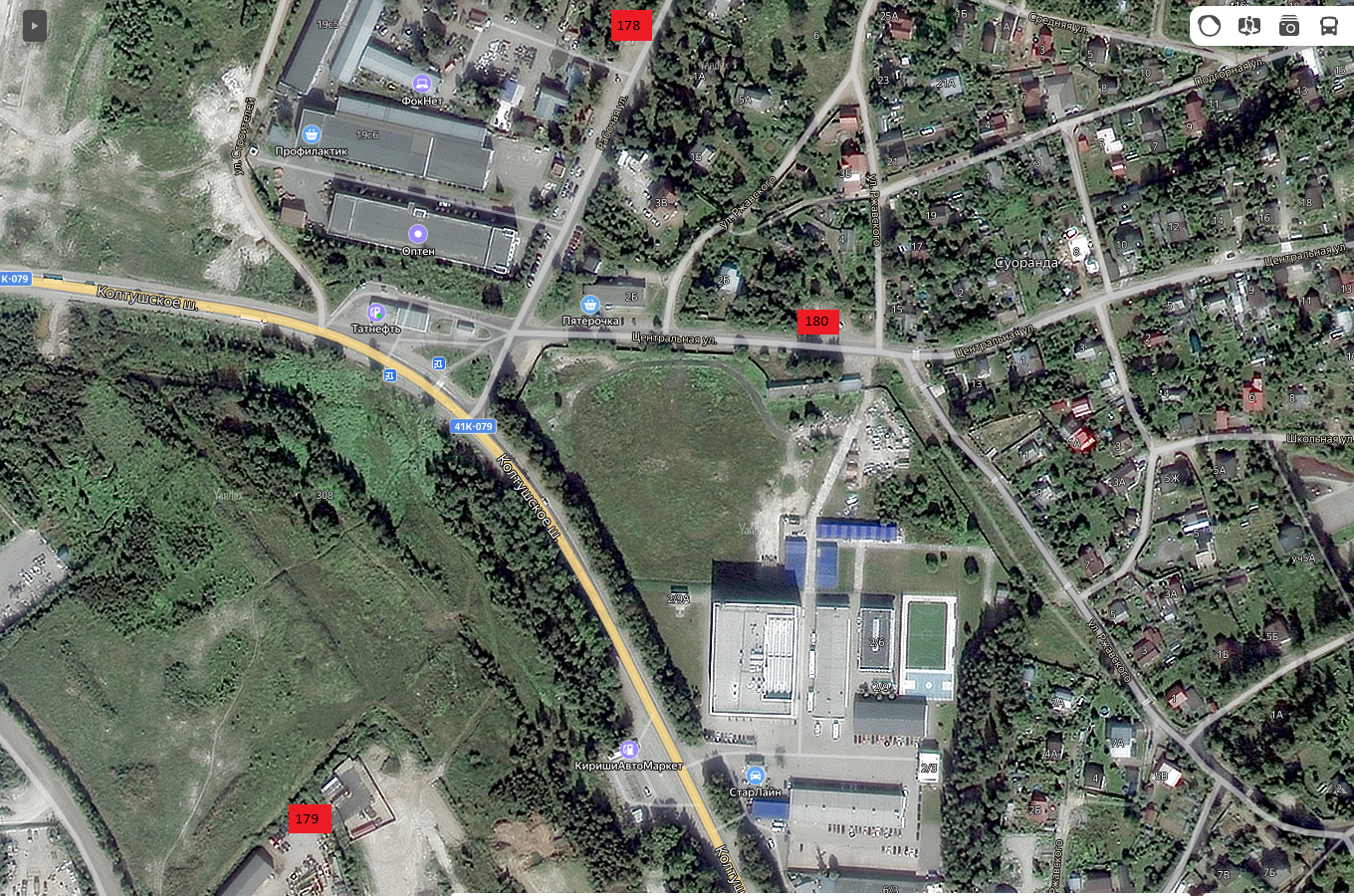 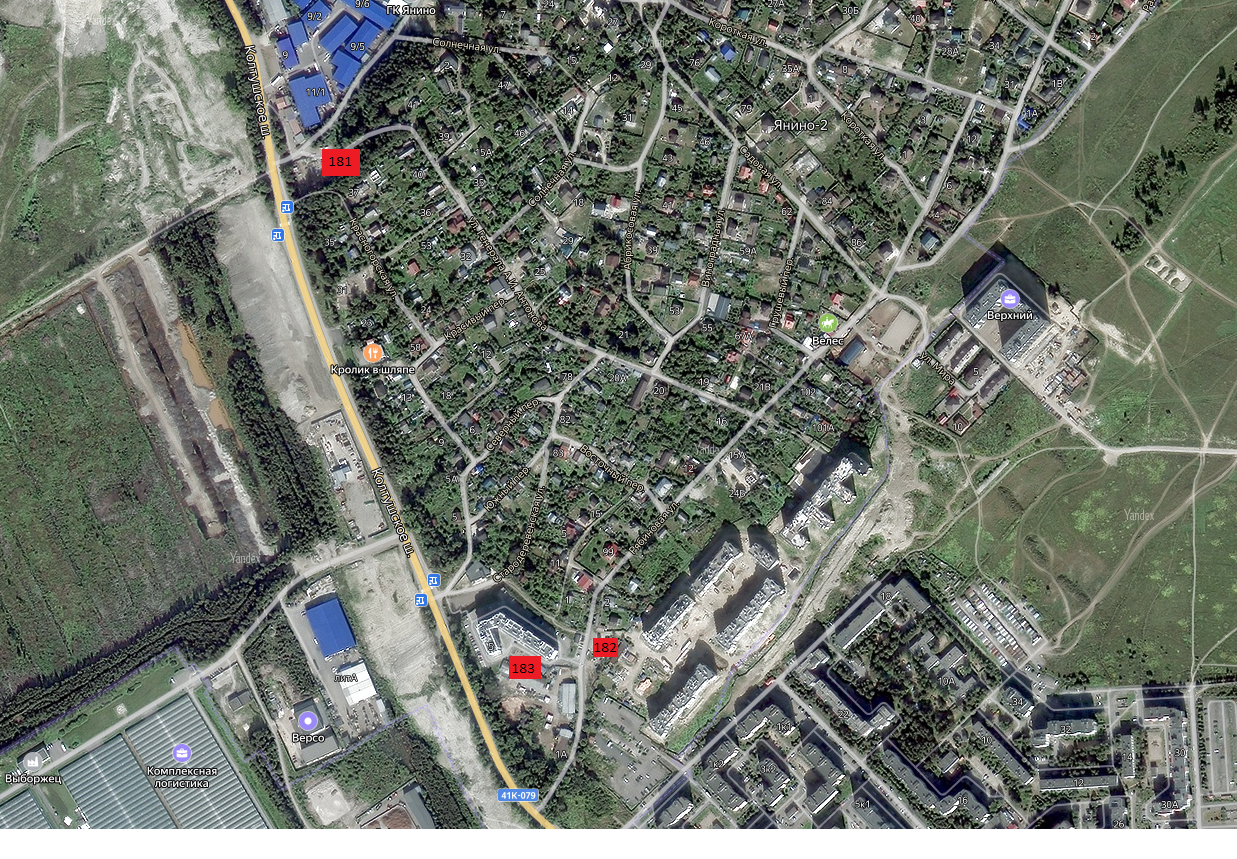 Приложение № 2к постановлению администрацииЗаневского городского поселения Всеволожского муниципального района Ленинградской областиот  ____________  №  _____